АДМИНИСТРАЦИЯ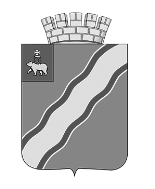 КРАСНОКАМСКОГО ГОРОДСКОГО ОКРУГАПОСТАНОВЛЕНИЕ13.10.2020                                                                                   № 577-п                                                              .О проведении общественных обсуждений по проекту Генерального плана Краснокамского городского округа Пермского краяНа основании статей 5.1, 23, 24, 28 Градостроительного кодекса Российской Федерации, Федерального закона от 06 октября . № 131-ФЗ «Об общих принципах организации местного самоуправления в Российской Федерации», Уставом Краснокамского городского округа, Положения о публичных слушаниях, общественных обсуждениях в Краснокамском городском округе, утверждённого решением Краснокамской городской Думы от 19 сентября 2018 г. № 10, администрация Краснокамского городского округаПОСТАНОВЛЯЕТ:1. Назначить и провести общественные обсуждения с 27.10.2020 по 27.11.2020 по проекту Генерального плана Краснокамского городского округа Пермского края.2. Утвердить состав оргкомитета по проведению общественных обсуждений в следующем составе:А.В. Максимчук – первый заместитель главы Краснокамского городского округа по экономическому развитию и управлению муниципальным имуществом, председатель оргкомитета;Г.В. Андросова – начальника отдела градостроительства и архитектуры – главный архитектор администрации Краснокамского городского округа, заместитель председателя оргкомитета;В.В. Богданова – консультант отдела градостроительства и архитектуры администрации Краснокамского городского округа, секретарь оргкомитета.Члены оргкомитета:Я.Л. Болдина – начальник юридического отдела администрации Краснокамского городского округа;Р.Р. Петров – председатель комитета земельных и имущественных отношений администрации Краснокамского городского округа;З.Х. Мифтахова – заместитель председателя комитета – начальник отдела по управлению земельными участками комитета земельных и имущественных отношений;А.А. Фаррахов – начальник МКУ «Управления гражданской защиты, экологии и природопользования администрации Краснокамского городского округа;И.Г. Мансурова – заместитель главы Краснокамского городского округа по социальному развитию;Ю.Ю. Галкина – начальник управления развития коммунальной инфраструктуры и жилищно-коммунального хозяйства администрации Краснокамского городского округа;Т.Н. Груздева – директор МКУ «Агентство по муниципальным закупкам»О.С. Жернакова – руководитель аппарата администрации Краснокамского городского округа;И.И. Кирова – начальник управления культуры, молодежной политики и туризма администрации Краснокамского городского округа;М.Л. Куличкова – начальник финансового управления администрации Краснокамского городского округа;И.И. Куличков – начальник управления экономического развития администрации Краснокамского городского округа;Н.В. Леушканова – начальник управления системой образования администрации Краснокамского городского округа;О.А. Мухачева – начальник управления благоустройства, дорожной и транспортной инфраструктуры администрации Краснокамского городского округа;С.А. Ренёв – заместитель главы Краснокамского городского округа по развитию коммунальной инфраструктуры и благоустройства.3. Опубликовать оповещение о начале общественных обсуждений в газете «Краснокамская звезда» и на официальном сайте Краснокамского городского округа http://krasnokamsk.ru/grazhdanam/publichnyje_slushanija-obshhestvennyje_ obsuzhdenija/generalnyj_plan/.4. Разместить оповещение о начале проведении общественных обсуждений на информационных стендах по адресам:- г. Краснокамск, пр. Маяковского, д. 11 – администрация Краснокамского городского округа;- г. Краснокамск, ул. Орджоникидзе, д. 4 – центральная районная библиотека.5. Разместить проект генерального плана Краснокамского                городского округа на официальном сайте Краснокамского                        городского округа http://krasnokamsk.ru/grazhdanam/publichnyje_slushanija-obshhestvennyje_obsuzhdenija/generalnyj_plan/.6. В период с 27.10.2020 по 27.11.2020 провести выставку-экспозицию демонстрационных материалов проекта генерального плана в здании администрации Краснокамского городского округа, расположенном по адресу: г. Краснокамск, пр. Маяковского, 11, кабинет № 335 и в здании Краснокамского культурно-досугового центра, расположенном по адресу: г. Краснокамск, пр. Маяковского, 9 (в рабочие дни с 9:00 до 16:00).7. Отделу градостроительства и архитектуры администрации Краснокамского городского округа обеспечить:7.1. прием предложений и замечаний от участников общественных обсуждений, прошедших идентификацию согласно приложению:- в электронном виде – на электронную почту: ogakgo@yandex.ru;- в письменной форме – отдел градостроительства и архитектуры администрации Краснокамского городского округа;- посредством записи в книге (журнале) учета посетителей экспозиции;7.2. по итогам общественных обсуждений подготовить протокол и заключение о результатах общественных обсуждений по утвержденной форме;7.3. опубликовать заключение о результатах общественных обсуждений в газете «Краснокамская звезда» и разместить на официальном сайте Краснокамского городского округа http://krasnokamsk.ru/grazhdanam/publichnyje_slushanija-obshhestvennyje_obsuzhdenija/generalnyj_plan/.8. Настоящее постановление подлежит опубликованию в газете «Краснокамская звезда» и размещению на официальном сайте Краснокамского городского округа http://krasnokamsk.ru/grazhdanam/publichnyje_slushanija-bshhestvennyje_obsuzhdenija/generalnyj_plan/.9. Контроль за исполнением постановления возложить на первого заместителя главы Краснокамского городского округа по экономическому развитию и управлению муниципальным имуществом А.В. Максимчука.Глава городского округа – глава администрацииКраснокамского городского округа                                                          И.Я. Быкариз  Т.Н. Баженова8(34273)44787Приложениек постановлению администрацииКраснокамского городского округаот 13.10.2020 № 577-пПРЕДЛОЖЕНИЕпо общественным обсуждениямОбщественные обсуждения по _____________________________________________________________________________________________________________________________________________________________________________________________________________Предложения_____________________________________________________________________________________________________________________________________________________________________________________________________________________________________________________________________________________________________________________________________________________________________________________________________________________________________________________________________________________________________________________________________________________________________________________________________________________________Замечания_________________________________________________________________________________________________________________________________________________________________________________________________________________________________________________________________________________________________________________________________________________________________________________________________________________________________________________________________________________________________________________________________________________________________			         _________________ /___________________/         дата					        подпись		      расшифровкаВ соответствии с Федеральным законом от 27.07.2006 № 152-ФЗ «О персональных данных» подтверждаю свое согласие на обработку моих персональных данных._________________подпись                                                                                          В отдел градостроительства                          и архитектуры администрацииКраснокамского городскогоокругаот_________________________ ___________________________ ______________________________________________________дата рождения____________________________________________проживающего (ей) по адресу:__________________________________________________________________________________________________________________Тел. ________________________